Уважаемые друзья!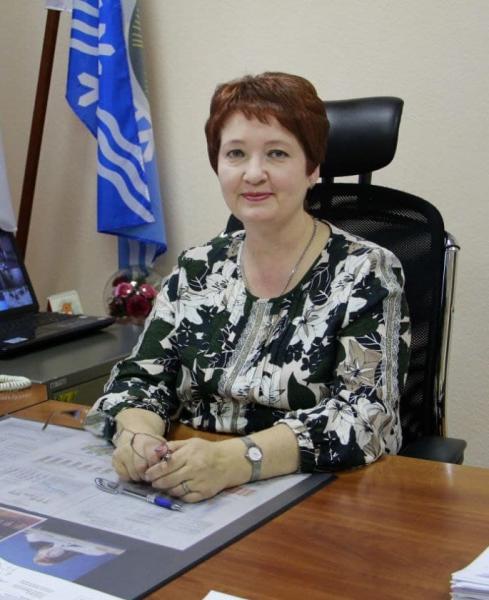      Сегодня вы знакомитесь с информационным проектом «Инвестиционный паспорт Крапивинского муниципального округа».Крапивинский муниципальный округ имеет ряд преимуществ перед другими муниципальными образованиями: это плодородные земли, наличие разведанных запасов природных ископаемых (уголь, цеолиты, мрамор, базальты, агаты, минеральная вода, инертные материалы), благоприятная экологическая обстановка, возможность развития сферы туризма, санаторно-курортного лечения.Недостаточная инвестиционная активность является одной из наиболее важных проблем социально-экономического развития округа.Инвестиционная политика Крапивинского муниципального округа направлена на стимулирование инвестиционной деятельности и включает комплекс организационных, правовых, финансово-экономических и иных мер, осуществляемых органами местного самоуправления.Приоритетными сферами вложения инвестиций мы считаем модернизацию сельского хозяйства, разработку новых месторождений полезных ископаемых, строительство высокотехнологичной шахты, развитие лесопереработки, зон отдыха, пищевой промышленности, сферы бытовых услуг, формирование туристического бизнеса. Администрация Крапивинского муниципального округа готова рассмотреть любые варианты привлечения капитала, передовых технологий.Мы заинтересованы в сотрудничестве, готовы обеспечить благоприятные условия для реализации инвестиционных проектов. Округ открыт для активного и взаимовыгодного партнерства.С уважением, Глава Крапивинского муниципального округа                                    Т.И. КлиминаКрапивинский муниципальный округ располагает разнообразными полезными ископаемыми – уголь, мрамор, цеолиты, золото, инертные материалы, минеральные воды – потенциальные ресурсы которых используются не в полной мере. Эксплуатируется месторождение угля на участке Крапивинский, Березовоярское и Борисовское месторождения минеральных вод. Месторождения мрамора, цеолитов являются потенциальными инвестиционными площадками. 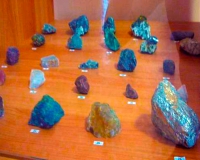                       УгольКрапивинский участок. На территории округа расположен угольный участок Крапивинский, который включает в себя поле действующей шахты и прирезку площадью 4,8 кв.км. Длина участка по простиранию угленосной толщи около 4 км, ширина по падению пласта 1,2 км. Остаточные запасы угля в пределах существующего горного отвода составляют 240 тыс. тонн, то есть шахте остается работать 2,5-3 года до полной отработки шахтного поля. Разведанные запасы угля в прирезке по категории А+В+С1 для подземной добычи составляют 27,5 млн. тонн.Угли разведанных запасов отнесены к марке СС, характеризуются низким содержанием золы (8,6-11%) и влажности (9,6-9,9%) на рабочее топливо, и высокой теплотворностью (до 7650 ккал/кг).Необходимо объявление аукциона на право пользования недрами, лицензирование участка. Участок является потенциальной инвестиционной площадкой.Еловский участок. Уголь марки Д , разведанные  запасы составляют 38млн. тоннЮжно-Борисовский участок, разве-даны запасы в 5 пластах мощностью от 2 до 18м на глубине до 100метров, составляют 56, 5млн.тонн.  Прогнозные запасы составляют 120,6 млн.тонн. Уголь на участке энергетический, марки Д, с пластовой зольностью 16-21% и теплотой сгорания 6060-7200ккал/кг. Участок Комаровский Порывай-ского месторождения – разведанные запасы угля марки Д составляют 44,4 млн.тонн.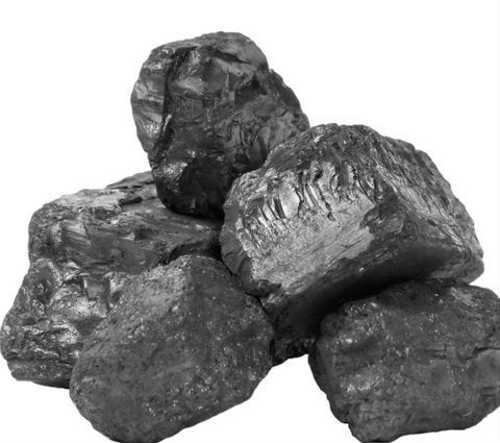 Минеральная водаВ настоящее время осуществляется разработка минеральной воды «Березово-ярская», подземное минеральное озеро которого расположено в с. Банново и минеральная вода «Борисовская» месторождения которой находится в с. Борисово.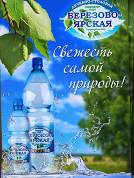 Борисовское месторождение Борисовское месторождение минеральной воды расположено вблизи с.Борисово Крапивинского муниципального округа. Скважина №11 глубиной 302 метра пробурена в 1976 году. Эксплуатационные запасы составляют 42куб.м. в сутки. Общая минерализация составляет от 2,5 до 4,0 г/л. По химическому составу вода относится к маломинерализованной гидрокарбонатной натриевой со слабощелочной реакцией среды (РH 8,3). Вода из скважины №11 относится к минеральным питьевым лечебно-столовым водам и показана к применению при:болезнях органов пищеваренияхронических заболеваниях печени и желчевыводящих путейболезнях обмена веществ и сахарном диабете, ожирениихронических заболеваниях мочевыводящих путей.Березово-ярское месторождениеБерезово-ярское месторождение минеральных лечебно-столовых вод расположено на территории Крапивинского муниципального округа в левобережной части долины реки Томь в 15 км на северо-восток от окружного центра пгт. Крапивинский в округе с. Банново. Общая минерализация воды колеблется от 2,6 до 3,3 г/дм3. 	Согласно классификации  минеральных вод, вода  является маломинерализованной (М 2,5-3,5г/дм3) хлоридно-гидрокарбонатной натриевой и относится к известному Крымскому типу питьевых минеральных вод. Показаниями для применения минеральной воды Березовоярского месторождения являются:болезни органов пищеваренияболезни эндокринной системы, расстройства  питания и нарушения обмена веществболезни мочевыводящих путейболезни органов дыхания (верхних и нижних дыхательных путей) - в виде ингаляцийПраво пользования недрами принадлежит ООО «Березовоярские минеральные воды». ЦеолитыУникальное Пегасское месторождение (Западно-Пегасский участок) природных цеолитов, расположено  в 115 км от г.Кемерово, на правом    берегу    р.Томь,    в    пределах южного склона Салтымаковского хребта,  в бассейнах рек Мутная и Пегас, и состоящее из трех пластов протяженностью 10 км и мощностью до 6,6 м.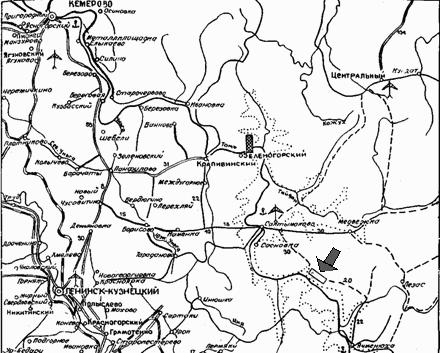 Балансовые запасы категории В+С1, находящиеся в контуре проектного карьера составляют 6007 тыс.тонн, в том числе по категории В1 –3484тыс  тонн. Содержание цеолитов в пласте 52-62%. Гидрогеологические условия эксплуатации благоприятны. Средний приток подземных вод в карьер не превысит 40-45 м/час. Месторождение подготовлено к промышленному освоению.  Данное месторождение является единственным в Западной Сибири и на Урале. На сегодняшний день участок разведан, но нет документации. Необходимо объявление аукциона на разработку недр, лицензирование участка. Участок является потенциальной инвестиционной площадкой.К Пегасскому месторождению примыкает перспективная площадь Пегасская, содержащая до 5 пластов площадью около 10 кв.км., мощностью до 8,2м  и содержанием цеолитов 25-73%.Также на левом берегу р.Томь в округе р. Узунка расположена перспективная площадь Узунская, где прослежен пласт длиной 2км. мощностью до 3,5м. и содержанием цеолитов 20-70%. МраморАлзасское  месторождение  мраморов расположено в округе среднего течения р.Алзас- левого притока р.Тайдон в 25-30км к северо-востоку от д.Межвежка. На месторождении предварительно оценено 3 участка: Юльевский, Сиенитовый и  Кедровский.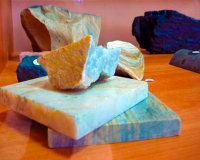 	Мрамора Юльевского участка белые, бело-серые, мелко- и среднекристалические, массивной  и нечетко–слоистой структуры. Мощность скальной вскрыши 3-5м. Блоки ромбические, призматические, прямоугольные, кубические размером 0,6-4,0м. и объемом  0,8 –16 куб.м.  Запасы категории  С-2 на площади 300х900м до уреза воды в реке 9,6млн. куб.м. при удельной трещиноватности  3,7тр/1 п.метр. Декоративность мраморов: цвет молочно-белый, кремово-белый, снежно-белый, бело-серый. Декоративность II, реже  Ш класса из-за мелких трещин  и бурых пятен. Имеются чисто-белые, I класса декоративности. Мощность этого слоя 10 м. Мрамора могут быть использованы в качестве облицовочного  материала.         Мрамора Кедровского участка доломитовые молочно-белые, снежно-белые, бело-серые и светло-серые, мелко-тонкозернистые массивной, пятнистой, струйчато-полосчатой текстуры. Блочность прямая, косоугольная, призматическая. Размер блоков 0,8-4,5м, объем – 5- 15 куб.м. Ресурсы категории Р-1 до уреза  воды в реке 29 млн.куб.м.По декоративности эти мрамора  относятся  ко II классу, густоокрашенные – к I классу, в зоне выветривания из-за бурых пятен  - к III классу. Полируемость хорошая. Удовлетворяют ГОСТ-9479-76. Могут использоваться для настилки полов, как облицовочный  материал.Мрамора Сиенитового  участка аналогичны  мраморам участка  Кедровского, при этом трещиноватость их  падает  по мере удаления от регионального разлома и блочность растет и составляет 1,3-5,6 м с объемом  до 25куб.м. Запасы  категории С- 10,6 млн.куб.м.Декоративным облицовочным материалом здесь являются и сиениты зеленые, розоватые, ярко-красные, бело-серые средне- и крупнозернистой структуры, массивной текстуры, пятнистого, реже прожилково-пятнистого рисунка. Блочность ромбическая, параллелепипедная, косоугольная с длиной сторон 0,8-2,5м и объемом 1-6куб.м. Ресурсы категории Р1 сиенитов до уреза воды 17,7млн.куб.м., в т.ч. цветных сиенитов 2,8 млн.куб.м.Декоративность сиенитов – II, редко I класса. полируемость удовлетворительная, могут использоваться для наружной облицовки, устройства лестниц, переходов.Участок разведан, является потенциальной инвестиционной площадкой.Песчано-гравийная смесьНа территории округа расположено несколько месторождений песчано-гравийной смеси (ПГС), которая является естественным строительным материалом.Березовский участок песчано-гравийной смеси находится на территории Крапивинского округа и расположен в 20 км северо-западнее п. Крапивинский Участок занимает площадь 0,6689 кв.км (66,89 га). Песчано-гравийная смесь в пределах участка залегает в виде пластообразной залежи предпалогаемой мощностью 0,1м и 0,4м.	Зеленогорский участок песчано-гравийной смеси находится на территории Крапивинского округа и расположен в 14 км восточнее п. Крапивинский. Участок занимает площадь 0,3 кв.км (30,1 га). Общая мощность продуктивной толщи (ПГС + песок) Зеленогорского участка колеблется от 4,3м до 8,9м при средних показателях ПГС 4,1м и песка 3,2м.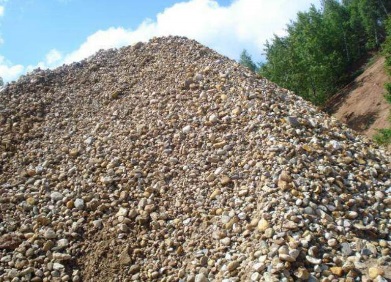 Глина  Крапивинское месторождение   глинистого сырья по составу относится к низкодисперсному сырью и предоставляет собой пылевую глину, отличающуюся полным отсутствием песчаных фракций. Технические  свойства глины: умеренная пластичность (10.73-12.34 по Аттербергу), средняя  чувствительность к сушке, высокая связность, способность при относительно невысоких температурах образовывать в процессе обжига прочные структуры, гарантируя марку  кирпича не ниже №175.  	Проведенные исследования  Крапивинской глины определяют перспективность и использования в технологиях керамического кирпича, а также других керамических изделий с окрашенным черепком   типа майолики, керамической плитки, черепицы и т.д. при условии корректировки составов за счет  введения  различного рода добавок. Объем запасов   920 млн.куб.м.Михайловское месторождение глины огнеупорной тугоплавкой ( 8 км. к северо-востоку от ст.Плотниково) – резерв для промышленного использования – объем запасов 3,4млн.куб.м.Базальты Действующий карьер базальтов расположен на горе Елбак (Елбакское месторождение базальтов) к югу от с.Тараданово. Площадь, отведенная для добычи – 11,7 га. Запасы на отведенной площади – 2,5  млн.тонн. Тарадановский участок базальта расположен в 7км южнее с. Тараданово, в 1км восточнее горы Елбак, вблизи Елбакского месторождения. Площадь участка недр-129га. Прогнозные ресурсы базальтов составляют 39млн.куб.м.Проявление Бугас - месторождение облицовочного базальта с миндалинами агатов, расположенное на левобережье р.Томи, ниже устья р.Бугас .Проявление дорожное (севернее истоков р.Мошковой у дороги Салтымаково-Пегасское месторождение)Проявление Апанаска (устье р.Апанаска у дороги Салтымаково-Пегасское месторождение).Базальты можно использовать в качестве дорожного строительного материала, бутового камня и тяжелого заполнителя бетонов, а также в качестве утеплителя - минеральной ваты.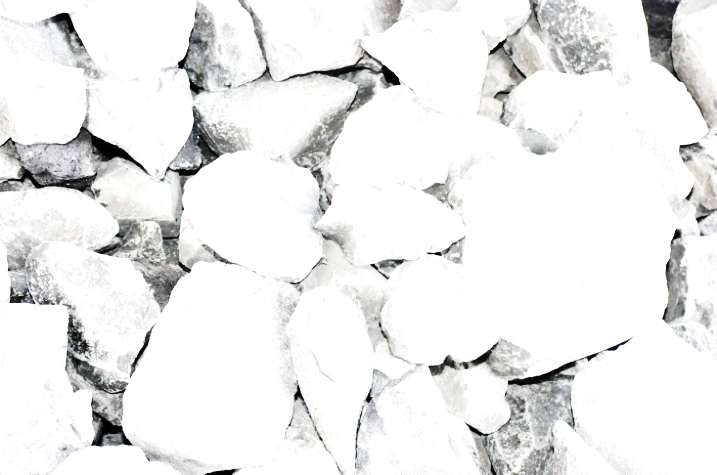 Общая площадь лесного фонда – 520,1 тыс. га. В основном крупные лесные массивы приурочены к юго-востоку округа и пойме р.Томь. Лесистость в пределах административного округа – 68,6 %. Леса отнесены к горным. Большая их часть расположена на склонах крутизной до 20 %.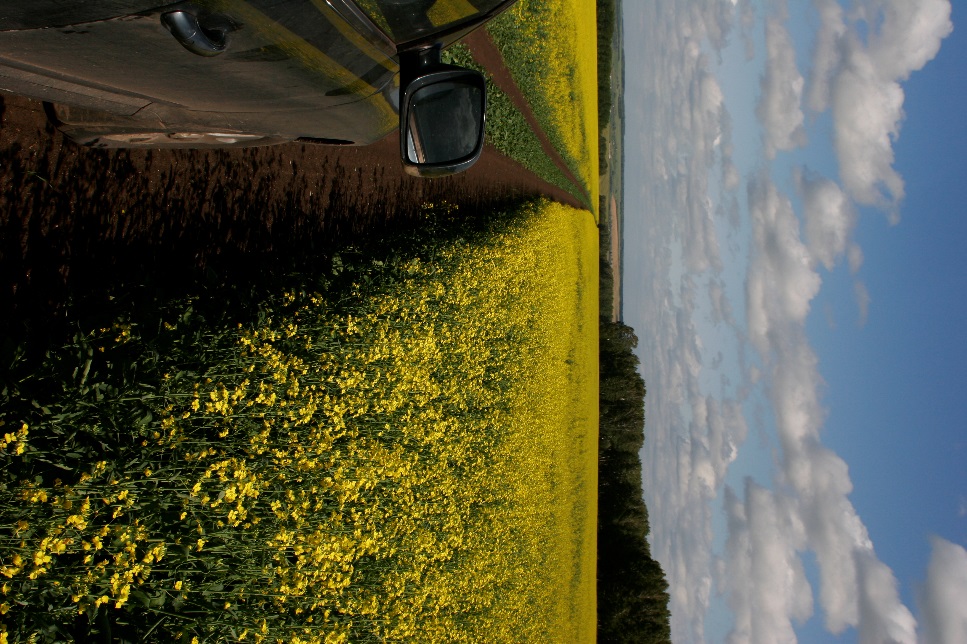 Контроль за лесным хозяйством округа осуществляет  территориальный отдел департамента лесного комплекса Кемеровской области по Крапивинскому лесничеству.  Общая площадь территориального отдела 520,1 тыс.га, в состав  которого входят  участковые лесничества: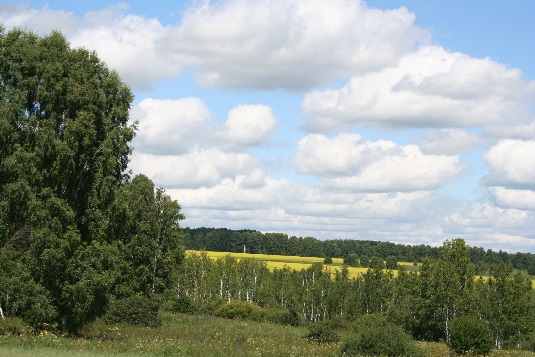 Медвежское        - 288060 гаИвановское         - 132293 гаКрапивинское    -   50997 гаАило-Атынаковское      -   48758 гаПокрытая лесом площадь составляет 473,7 тыс.га, из них хвойными породами – 259 тыс. га,  мягколиственными породами – 212,8 тыс.га. Общий  запас  древесины  основных  лесообразующих пород –    74535,3 тыс. куб.м.Расчетная лесосека территориального отдела  602,7 тыс. м3. 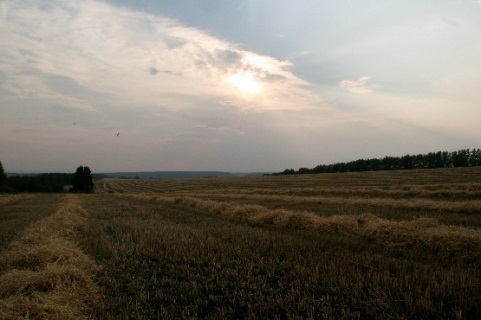 Численность постоянного населения Крапивинского округа на 1 января 2024 года составила 21700 человек (0,84% населения Кемеровской области - Кузбасса).Сельское население на 01.01.2024г. составляет 45,7%, жители городских населенных пунктов -  54,3%.Доля мужчин – 47,3%, женщин – 52,7%.Структура возрастных групп в общей численности населения:моложе трудоспособного возраста – 20,9%;трудоспособного возраста – 51,4%;старше трудоспособного возраста – 27,7%.Численность трудовых ресурсов составила в 2023 году 11,2 тыс. человек, из них занято в экономике 55,4% (6,2 тыс. человек). За 2023 год по округу в расчете на 1000 человек населения отмечается: естественная убыль – 7,4 человека, миграционная убыль – + 5,4 человека. Уровень зарегистрированной безработицы на 1 января 2024 года составил 1,9% к численности населения в трудоспособном возрасте.Среднемесячная заработная плата одного работника по крупным, средним и малым предприятиям и организациям составила в 2023 году 47,2 тыс. рублей. Прирост к 2022 году составляет 116,3%.Прожиточный минимум в среднем на душу населения в 2023 году в округе сложился в размере 13881 рублей в месяц, в том числе прожиточный минимум трудоспособного населения округа составил 15130 рублей в месяц.Средний размер пенсии в 2023 году составил 17,7 тыс. рублей. Увеличение в сравнении с 2022 годом на 3,5%.Средний размер пенсий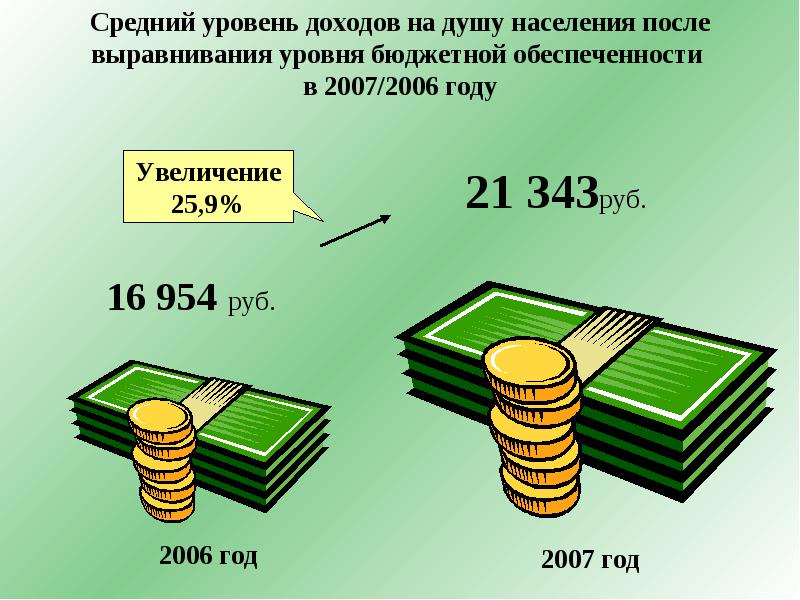            2022 год                      2023 год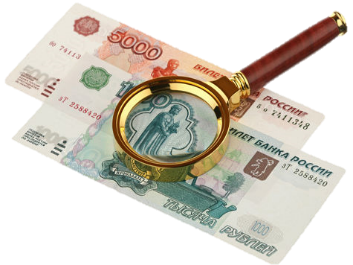 Площадь сельскохозяйственных угодий составляет 132 тыс. га. Пашни занимают 74,3 тыс. га, сенокосы 26,7 тыс. га, пастбища 30,7 тыс. га.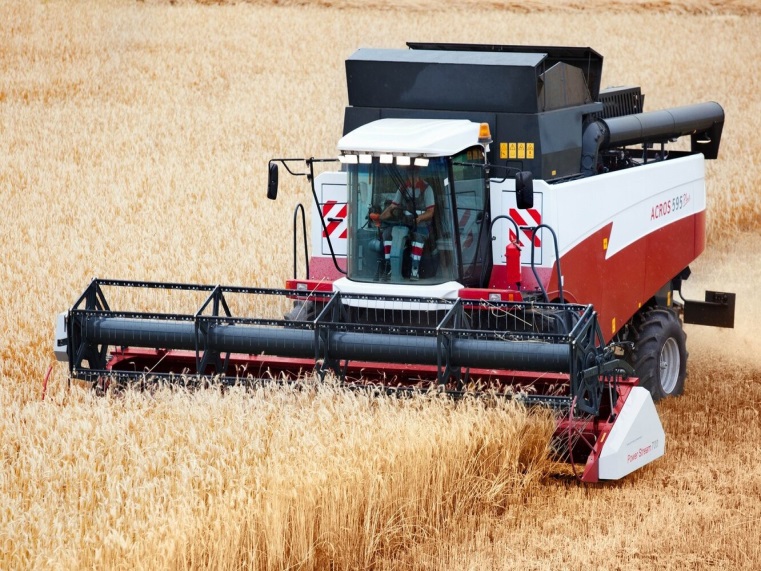 Посевные площади зерновых и зернобобовых под урожай 2023 года составили 36633 га. Собрано урожая зерновых 72,5 тыс. тонн (в весе после доработки).Урожайность зерновых и зернобобовых культур в 2023 году составила 19,8 ц/га, валовый сбор 72,7 тыс.т.Посевная площадь под масличными культурами (рапс и сурепица) составила 12495 га. Собрано рапса 22,6 тыс. тонн, урожайность составила 18,1 ц/га. 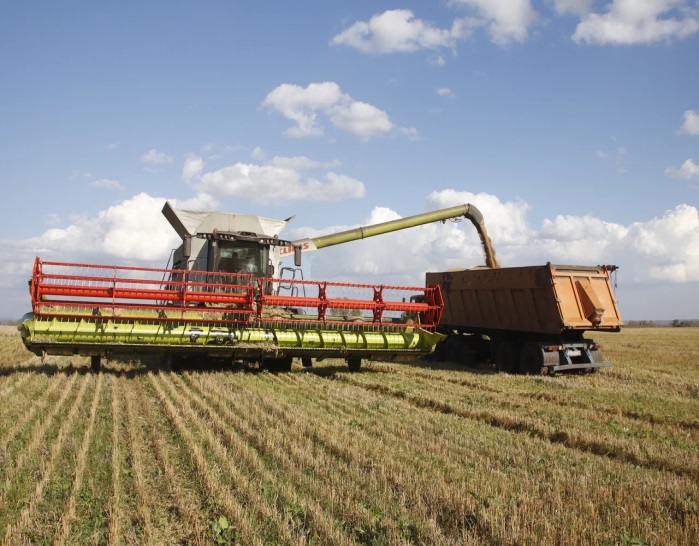 Темпы роста производства продукции растениеводства к 2022 году: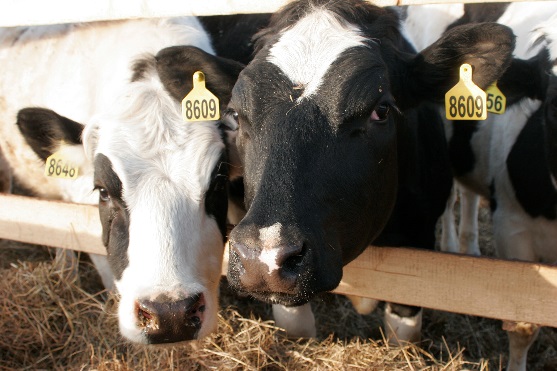 зерновые и зернобобовые – 58,7%технические культуры – 134,5%картофель – 89,8%Поголовье КРС на 1.01.2024 год составило 10205 голов, в том числе коров 4181 голов. В 2023 году в округе произведено:2,7 тыс. тонн мяса; 16,3 тыс. тонн молока; 4,7 млн. шт. яиц.Темпы роста производства продукции животноводства к 2022 году:мясо – 93,1%молоко – 89,5%яйца - 87%.Объем отгруженных товаров собственного производства, выполненных работ и услуг собственными силами по добыче полезных ископаемых, обрабатывающим производствам, распределению электроэнергии, газа и воды по полному кругу организаций в 2023 году составил 1527,3 млн.руб. Наибольший рост индекса промышленного производства отмечаем по следующим видам экономической деятельности в сравнении с аналогичным периодом 2022 года:обрабатывающие производства – 452,8 млн. руб – 177,7%;добыча полезных ископаемых – 800 млн. руб. – 127,8%;водоснабжение и водоотведение – 55,8 млн. руб. – 109,9 %.	Снижение индекса промышленного производства наблюдается:обеспечение электрической энергией, газом и паром – 218,7 млн. руб. – 84%.	23,9 % в промышленном производстве составляет продукция предприятий коммунального комплекса.		Общая протяженность автомобильных дорог общего пользования местного значения составляет 320 км. Доля автомобильных дорог с твердым покрытием составляет 81,6 % (261,2 км).Автомобильное сообщение обеспечивает связь между всеми населенными пунктами округа, кроме населенных пунктов, расположенных на правом берегу р.Томь. В Крапивинском округе автобусное обслуживание между сельскими населенными пунктами, областным центром и другими округами области осуществляет Зеленогорский филиал Государственного предприятия Кузбасса «Пассажиравтотранс», автобусный парк которого составляет 21 единица. Зеленогорский филиал ГПК ПАТП обслуживает 1 городской (пгт.Крапивинский), 6 пригородных и 9 междугородних маршрутов. 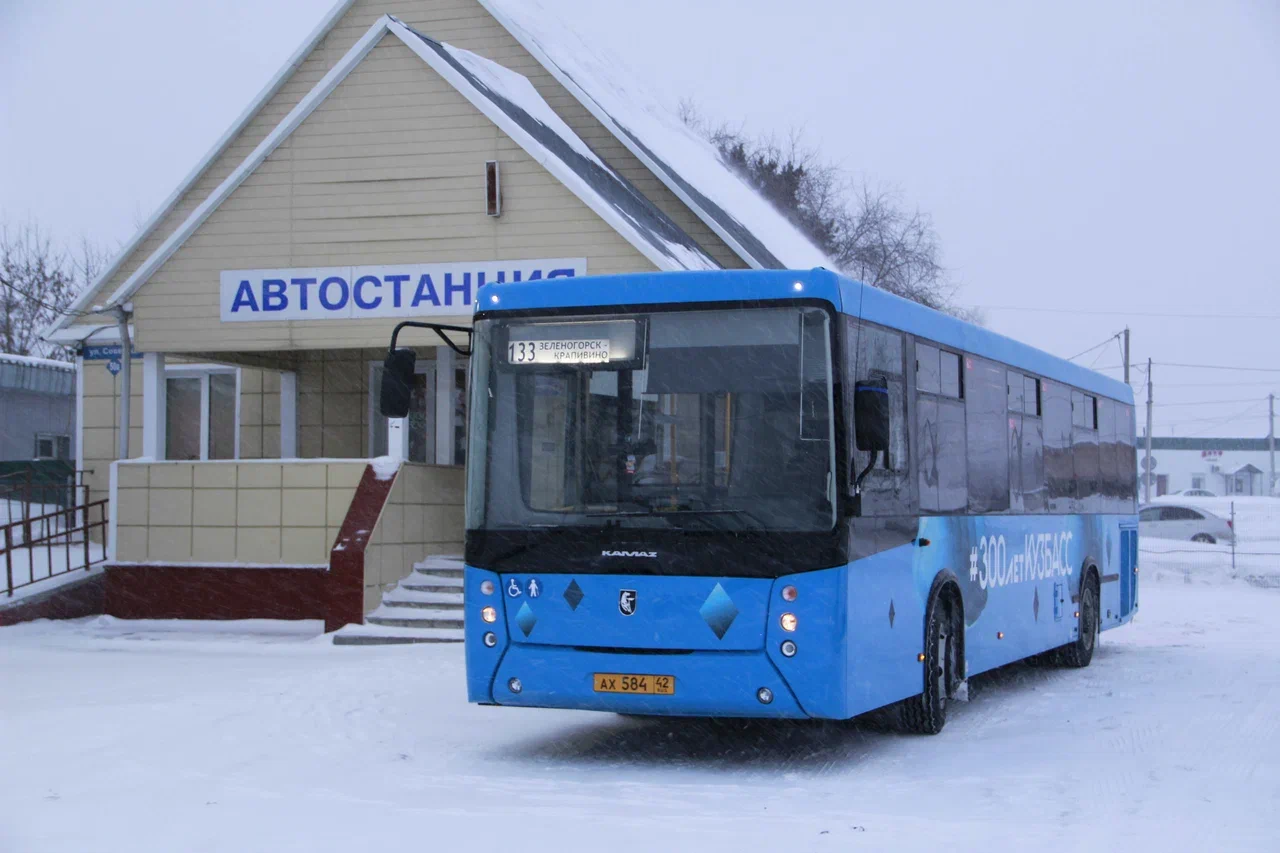 На территории Крапивинского муниципального округа оказываются услуги: почтовой связи, стационарной телефонной связи, сотовой телефонной связи. Операторы сотовой связи на территории округа – Теле2, Мегафон, БиЛайн, МТС, Yota. Телефонная сеть общего пользования поддерживается центром технической эксплуатации телекоммуникаций Кемеровского филиала ПАО «Ростелеком». В пгт.Зеленогорский услуги связи на базе проводных технологий также оказывают:– кабельное вещание (600 абонентов);– интернет-услуги, кабельное телевидение.Услуги почтовой связи оказывают сельские отделения почтовой связи Кемеровского почтамта обособленного структурного подразделения УФПС Кемеровской области – филиала ФГУП «Почта России»: всего 16 отделений и 5 почтальонов на дому.Количество субъектов, занятых в малом и среднем бизнесе, на 01.01.2024г. составляет 312ед. В 2023 году зарегистрировалось  76 самозанятых. Число субъектов на 10000 чел.– 143,8.Из них сельским, лесным хозяйством, охотой, рыболовством и рыбоводством занято - 8,6%, обрабатывающим производством – 7,4%, строительством – 8,3%, торговлей оптовой и розничной, ремонтом автотранспортных средств и мотоциклов – 47,4%, транспортировкой и хранением – 14,4%, деятельностью гостиниц и предприятий общественного питания – 2,6%, прочие услуги оказывают – 11,3%. Доля среднесписочной численности работников малых и средних предприятий в среднесписочной численности работников всех предприятий и организаций – 40,1%.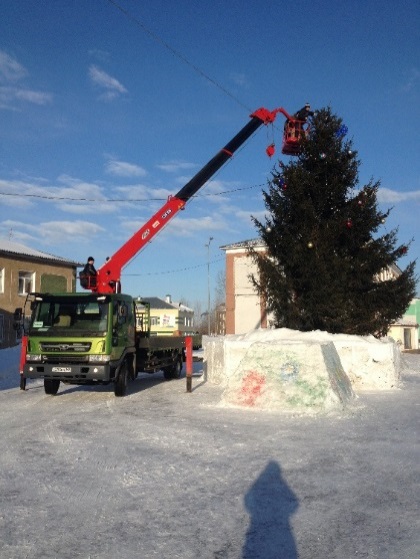 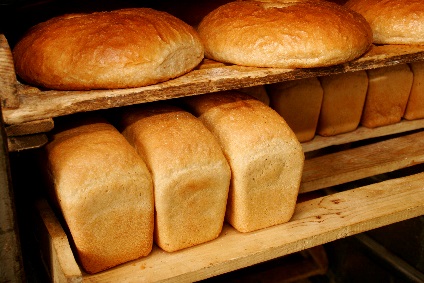 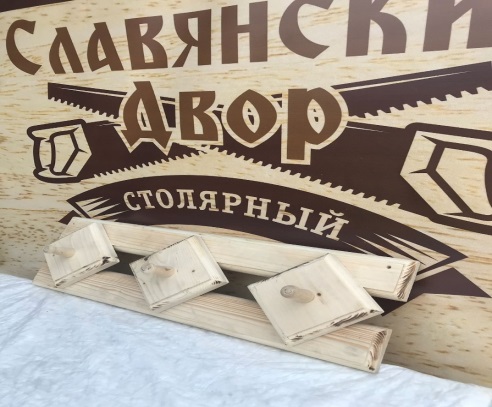 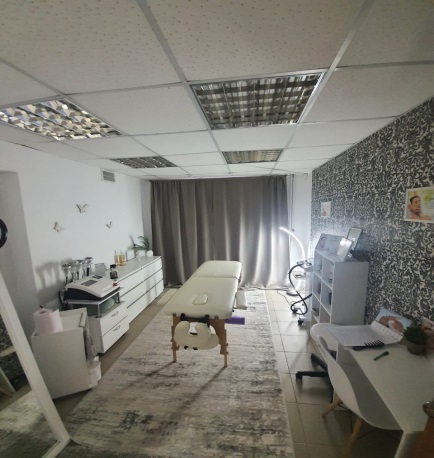 Поддержка предпринимателей осуществляется по приоритетным для округа видам деятельности.ГАУ «Мой Бизнес» проводит ежегодные конкурсы и отборы по разным видам деятельности. В 2023 году поддержка осуществлялась:- в сфере химической промышленности;- в IT технологиях.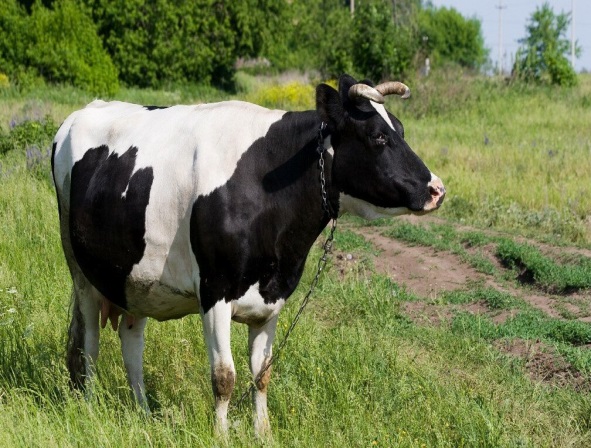 В 2023 году в конкурсе «Агростартап» грантовую поддержку получил Голошумов Степан Михайлович (с. Перехляй) на развитие молочного животноводства, в конкурсе «Агропрогресс» грант получил Варсобин Андрей Сергеевич (пгт. Крапивинский) на развитие мясного животноводства.Торговая сеть округа состоит из 164 торговых точек общей торговой площадью 15,3 тыс.кв.м.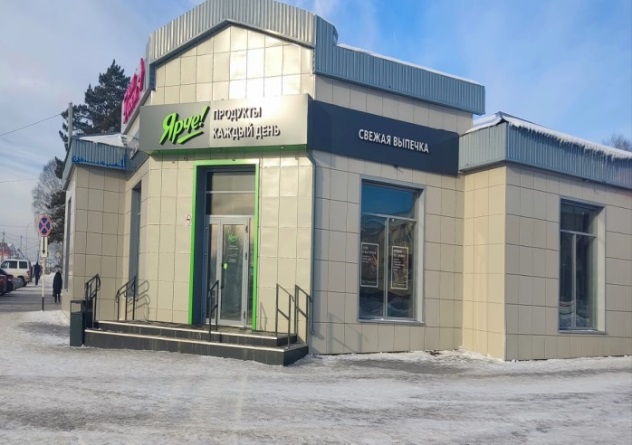 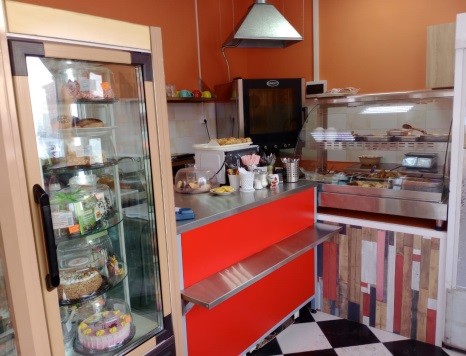 Объем оборота розничной торговли составил 1991 млн. рублей, увеличившись в товарной массе на 106,5% к уровню 2022 года. В расчете на душу населения приобретено товаров на сумму 91,8 тыс. рублей.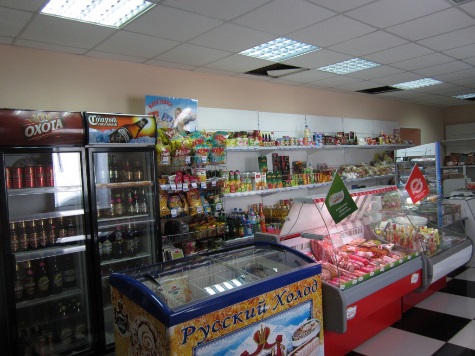 Оказано платных услуг населению во всех секторах экономики округа                          609 млн.руб. – 98,4% к уровню 2022 года в сопоставимых ценах. Платные услуги в расчете на душу населения составили 28,1 тыс. рублей. 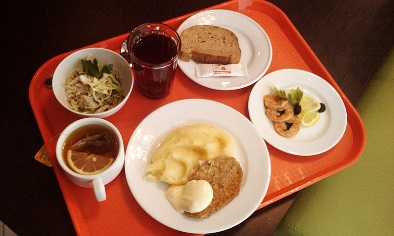 Объем оборота общественного питания составил 35,7 млн. руб., что в сопоставимых ценах составило 95,9% к уровню 2022 года. В расчете на душу населения оборот общественного питания составил                             1,6 тыс. рублей.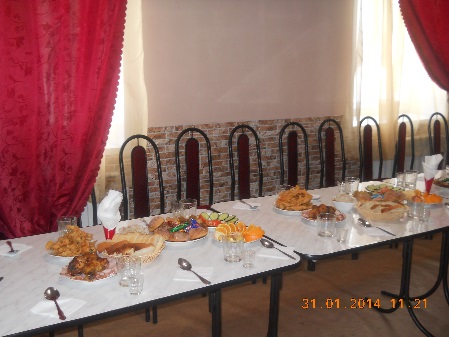 На конец 2023 года в Крапивинском округе функционирует 13 детских садов, в них имеется 1201 место. Численность детей, посещающих дошкольные образовательные учреждения на конец года – 683 детей.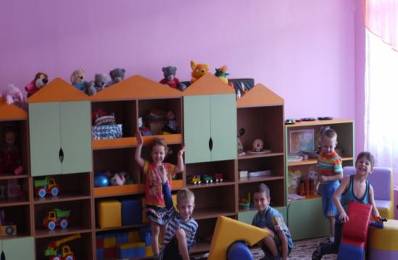 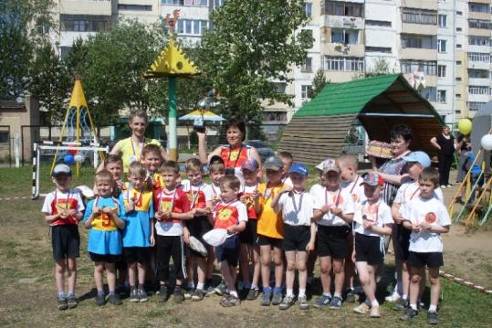 Количество дневных общеоб-разовательных учреждений – 12.Численность учащихся в дневных общеобразовательных учреждениях 2465 человек при плане 4260 чел.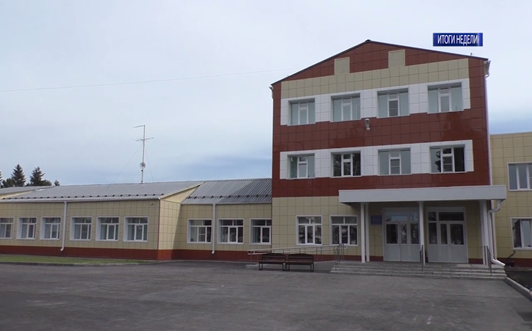 В округе расположено образовательное учреждение интернатного типа - муниципальное казенное образовательное учреждение «Крапивинская образовательная школа-интернат для детей с ограниченными возможностями здоровья». Численность воспитанников – 87 детей. 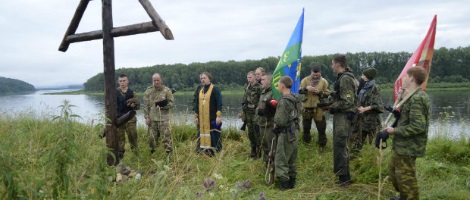  В пгт. Крапивинский находится муниципальное бюджетное учреждение для детей, нуждающихся в психолого-педагогической и медико-социальной помощи «Крапивинский центр диагностики и консультирования».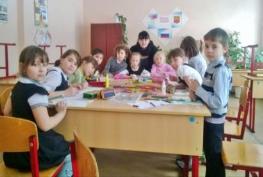 Муниципальное бюджетное учреждение дополнительного образования детей «Крапивинский Дом детского творчества» с численностью обучающихся 433 человека располагается в поселках Крапивинский и Зеленогорский.Одно из направлений – «3D моделирование и прототипирование». В 2023 году открылось новое направление -  «пеший туризм».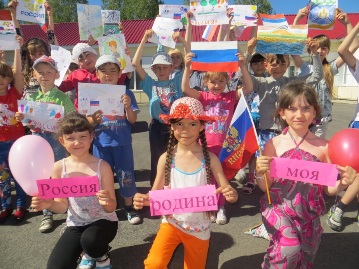 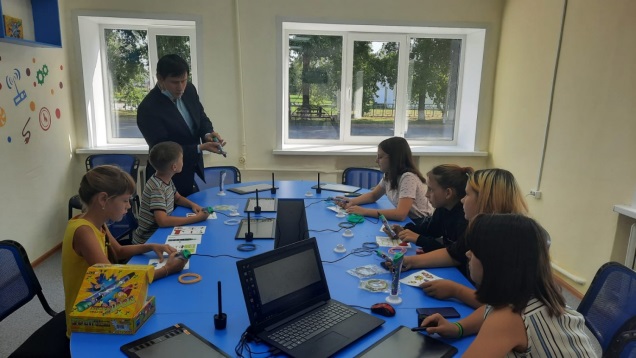 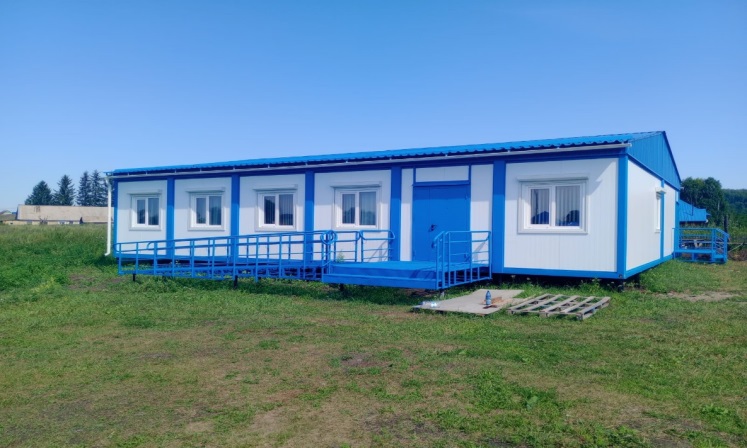 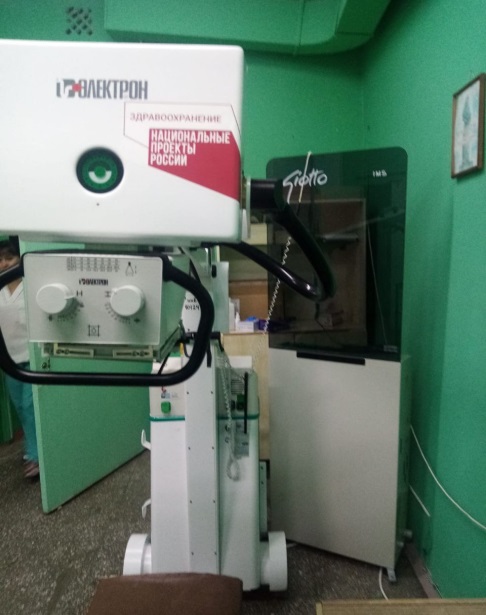 В Крапивинском округе имеется государственное бюджетное учреждение здравоохранения «Крапивинская районная больница». В состав больницы входит 1 районная поликлиника в пгт. Зеленогорский, оснащенная диагностическим оборудованием (рентгенологическим, лабораторным, УЗИ-диагностика, фиброскопия,  функциональные исследования), поликлиника в пгт. Крапивинский. Население сельских поселений обслуживается врачебными амбулаториями, фельдшерско-акушерскими пунктами. В поселениях, где количество населения менее 100 человек, организованы домовые хозяйства. 1 раз в неделю, согласно графику работы мобильных бригад, в отдаленные территории осуществляется выезд врачей районной поликлиники, для проведения диспансеризации, профилактических осмотров.В 2023 году приняты в эксплуатацию модульный фельдшерский здравпункт в п. Красные ключи, приобретено 2 автомобиля: УАЗ и СМП, модульное здание врачебной амбулатории в с. Борисово, приобретено оборудование.В 2024 году планируется открытие новых модульных врачебных амбулаторий в с. Тараданово и в с Барачаты.Предусмотрены меры социальной поддержки для молодых и вновь прибывших специалистов:   1. Обеспечение  благоустроенным жильем в доходном доме;  2. Для вновь трудоустроенных специалистов  предоставляется  возможность получения  единовременной  компенсационной выплаты по Федеральным программам  «Земский доктор» и «Земский фельдшер»;  3. Дополнительно производится  выплата из областного бюджета для прибывших  специалистов  по  программе «Земский доктор» по дефицитным специальностям;   4. Для молодых специалистов  предоставляется единовременное социальное пособие.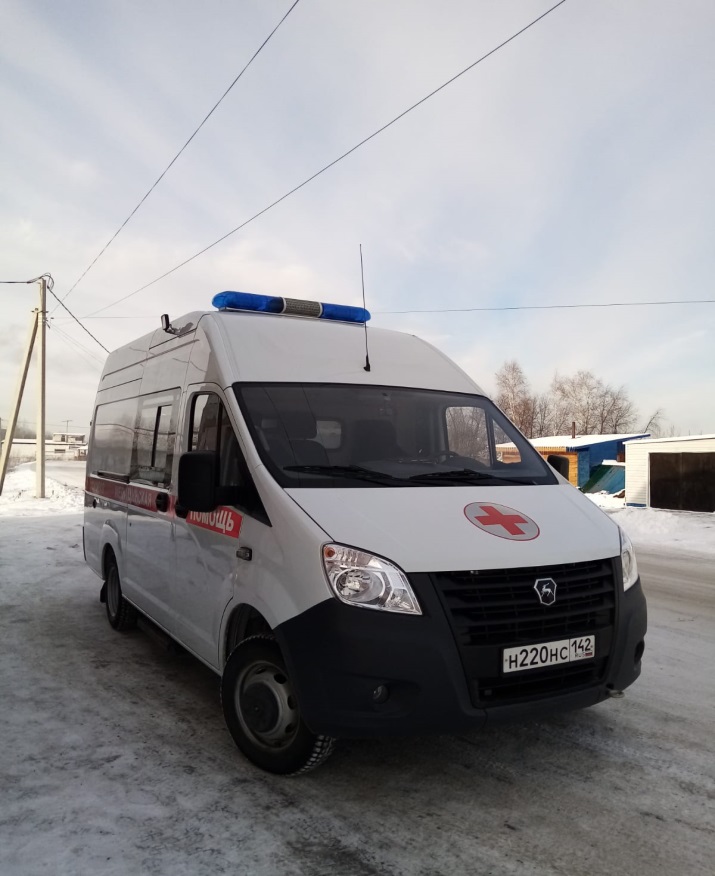 - муниципальное казенное учреждение «Социально-реабилитационный центр для несовершеннолетних» – учреждение, оказывающее комплекс социальных услуг на базе 3 отделений: отделение социальной диагностики и реабилитации, отделение дневного пребывания несовершеннолетних, отделение психолого-педагогической помощи и профилактики безнадзорности несовершеннолетних.  СРЦ Крапивинского округа  рассчитан на 32 места: группа круглосуточного пребывания детей – 12 койко-мест, группа с дневным пребыванием детей – 20 мест, профилактика безнадзорности и социального сиротства.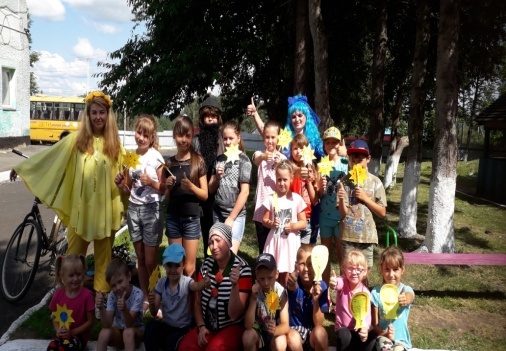 - муниципальное бюджетное учреждение «Комплексный центр социального обслуживания населения» Крапивинского муниципального округа, в структуре которого действует 6 отделений социального обслуживания на дому граждан пожилого возраста и инвалидов, социально-реабилитационное отделение,  отделение дневного пребывания, отделение срочного социального обслуживания.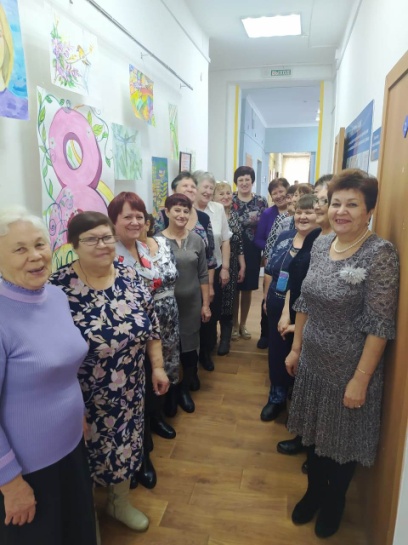 - ГАУ КО «Санаторий Борисовский». В учреждении могут одновременно отдыхать и лечиться 200 человек. Здесь отдыхают вдовы и дети погибших шахтеров, металлургов, военнослужащих, сокращенные или переведенные на неполный рабочий день работники угольных предприятий, малообеспеченные семьи, ветераны. В санатории можно лечить болезни органов дыхания, обмена веществ, системы кровообращения, органов пищеварения. Лечение в санатории сочетает природные методы оздоровления и лечения, широкий спектр диагностических и физиотерапевтических услуг. Непосредственно на территории учреждения расположен источник минеральной воды. 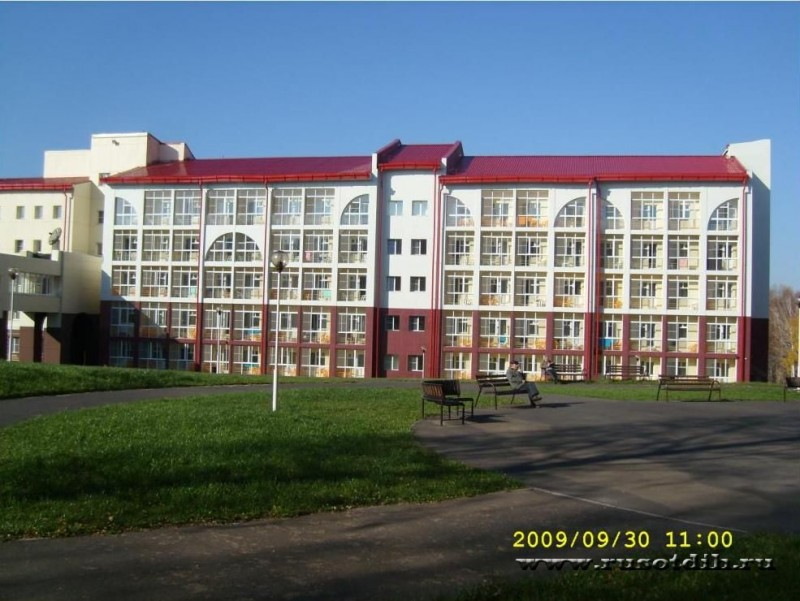 На территории Крапивинского муниципального округа деятельностью в сфере культуры, национальной и молодежной политики, спорта и туризма занимается Управление культуры, молодежной политики, спорта и туризма (УК МПСиТ КМО). Культура Крапивинского округа представлена пятью учреждениями: 1. Муниципальное бюджетное учреждение культуры Крапивинский краеведческий музей хранит уникальную коллекцию предметов старины. Музейный фонд составляет 11 377 единиц хранения. Выставочное пространство музея заполняет шесть постоянных экспозиций, последовательно раскрывающих историю образования округа, уклад, обычаи, культуру первопоселенцев, военные события края в годы Гражданской и Великой Отечественной войны. Значительное место занимает экспозиция, посвященная русскому художнику-пейзажисту В. Д. Вучичевичу-Сибирскому. В пгт. Зеленогорский открыта постоянная экспозиция «Музей истории строительства Крапивинского гидроузла».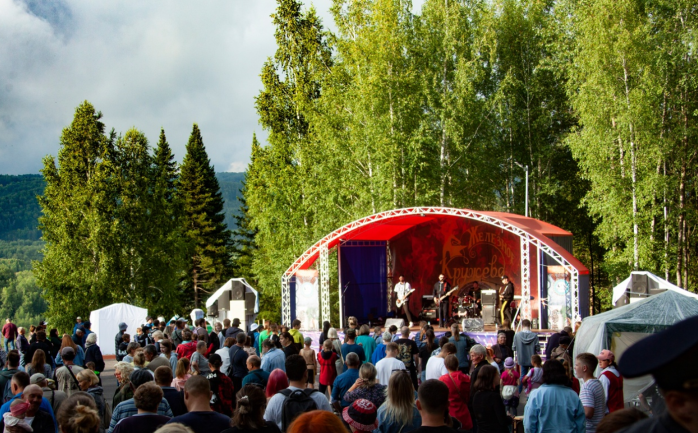 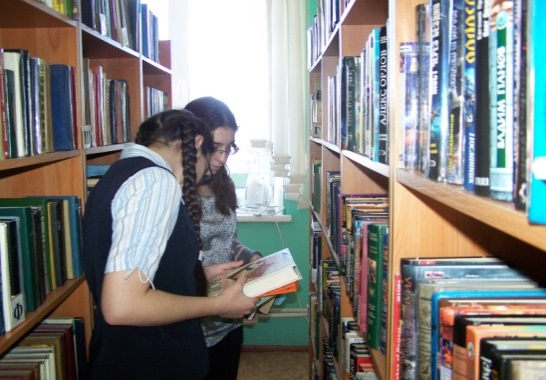 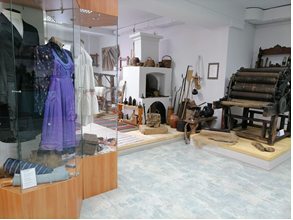 2. Муниципальное бюджетное учреждение культуры Клубная система Крапивинского округа - это 19 Домов культуры и сельских клубов, 1 автоклуб с общим количеством посадочных мест 2741. В Крапивинском округе работает 220 клубных формирований. В которых занимаются 3596 человек. 6 коллективов имеют звание «Народный», 2 коллектива имеют звание «Образцовый» За год в учреждениях культуры проходит более 4 тысяч мероприятий.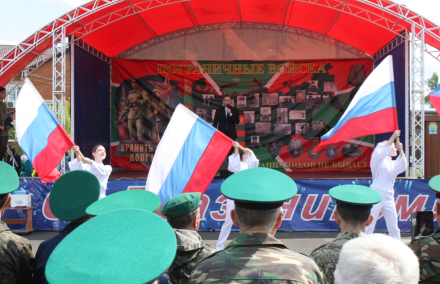 3. В Муниципальное бюджетное учреждение культуры «Крапивинская централизованная библиотечная система» входит Крапивинская центральная и детская библиотеки, 17 сельских филиалов, в том числе две модельные библиотеки – в д. Шевели и в с. Барачата.Информационно - библиотечным обслуживанием охвачены 76% жителей округа. Помимо книжного фонда, предоставляется широкий спектр дополнительных услуг. Для населения в библиотеках организованы точки доступа к глобальной сети интернет, возможность обучиться компьютерной грамотности. На семи территориях при библиотеках организованы Центры правовой информации. Библиотеки активно организовывают и проводят культурно-просветительские и социально значимые мероприятия.4. Муниципальное бюджетное учреждение дополнительного образования "Детская школа искусств" осуществляет деятельность по дополнительному образованию в сфере культуры на территории Крапивинского муниципального округа в пгт. Зеленогорский, пгт. Крапивинский, с. Барачата. 465 учащихся обучаются на музыкальном, хореографическом, изобразительном отделениях и отделении раннего-эстетического развития, с которыми занимаются 29 преподавателей. В школе созданы творческие коллективы: Образцовый хореографический ансамбль «Радуга», фольклорный инструментальный ансамбль «Потешки», эстрадные ансамбли «Ариадна» и «Конфетти», оркестр русских народных инструментов.Учащиеся и преподаватели являются победителями Международных, Всероссийских, Региональных, Областных конкурсов и фестивалей.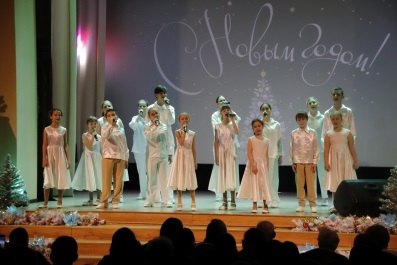 5. Муниципальное бюджетное учреждение культуры «Молодежный культурно-досуговый центр «Лидер». Всего за 2023 год проведено 2489 культурно-досуговых, спортивных, патриотических мероприятий, в которых приняло участие 46106 человек.      На территории округа активно работает молодежная биржа труда в летний период трудоустроено 142 подростка.     На постоянной основе работают кружки и секции в количестве 38 шт.: настольный теннис, бильярд, волейбол, общефизическая подготовка, тяжелая атлетика, фитнес, кружок кройки и шитья, настольные игры, очумелые ручки, клуб молодой семьи.      Молодежный центр «Лидер» продолжает работу по поддержке и развитию добровольческого движения среди молодежи. В 2023 году добровольческий штаб насчитывает 12 волонтерских отрядов, где более 500 добровольцев плюс 80 волонтеров культуры. Активно развивается движение волонтеры культуры и спорта Крапивинского округа. Участники оказывают помощь в подготовке и проведении событийных, культурно-массовых и спортивных мероприятиях.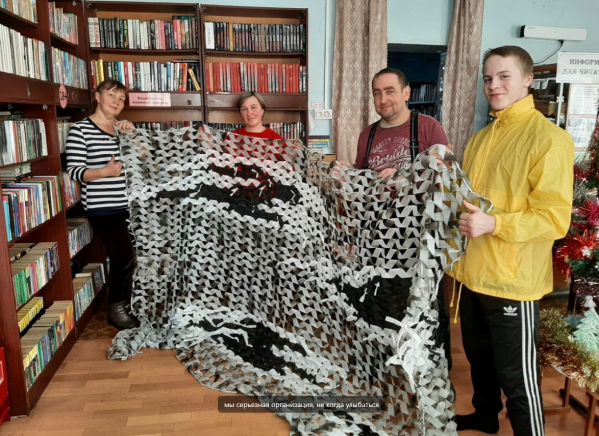 На протяжении года в рамках акции «Мы Вместе» волонтеры оказывают помощь семьям участников СВО. Всего помощь получили более полутора тысячи человек, на всех территориях нашего округа.        В рамках помощи жителям ДНР и ЛНР, было собрано более одной тонны гуманитарной помощи. Волонтерская деятельность является одним из приоритетных направлений молодежного центра. 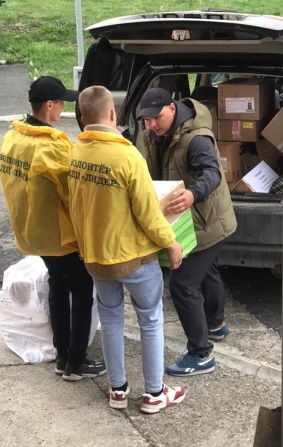 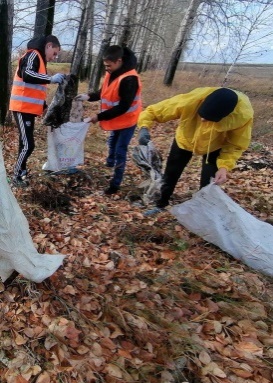 Доля граждан, систематически занимающихся физической культурой и спортом, в общей численности населения в возрасте от 3 до 79 лет в 2023 году составила 62,8%. На территории округа действует 103 спортивных сооружения, что составляет 102,4% обеспеченности и 99,4% загруженности.Самым крупным объектом является многофункциональный спортивный комплекс в пгт. Зеленогорский. Этот объект имеет сертифицированные лыжные и лыжероллерные трассы, футбольное, баскетбольное и волейбольные поля.       В рамках федеральных, региональных и местных программ установлена профессиональная площадка ГТО в пгт. Крапивинский, уличная спортивная площадка, скейт парк в пгт. Зеленогорский, детские игровые и спортивные площадки по округу.  Развитием детского массового спорта в Крапивинском округе занимается МБУ ДО «Спортивная школа Крапивинского округа», которая ведет работу в пгт. Зеленогорский, пгт. Крапивинский, с. Каменка, с. Борисово, с. Тараданово. В 2023 г. в рамках реализации государственной программы Кемеровской области — Кузбасса «Физическая культура и спорт Кузбасса» выполнены основательные работы по ремонту спортивной школы пгт. Крапивинский. Произведена замена системы отопления, замена 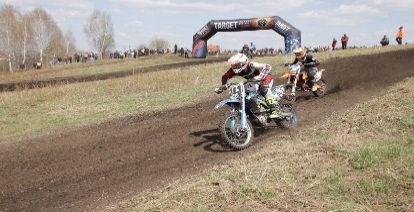 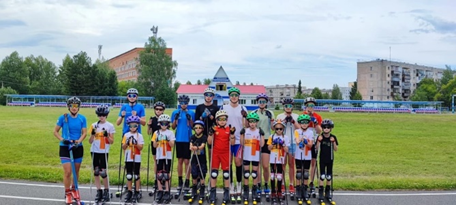 освещения, установлены пластиковые окна, выполнен ремонт спортивного зала, произведена внутренняя отделка помещения, произведён ремонт крыльца. За счет участия в проекте инициативного бюджетирования «Твой Кузбасс – твоя инициатива» выполнен капитальный ремонт хоккейной коробки. Численность обучающихся в спортивной школе - 760 человек. Тренерская деятельность   осуществляется по видам спорта: биатлон, бокс, баскетбол, волейбол, гиревой спорт, легкая атлетика, лыжные гонки, настольный теннис, спортивная гимнастика, футбол. С целью привлечения населения к занятиям физкультурой и спортом в Крапивинском муниципальном округе проводятся спартакиады, турниры, соревнования по боксу, гиревому спорту, мини-футболу, волейболу, баскетболу, лыжным гонкам, лыжероллерам, по мотоциклетному спорту.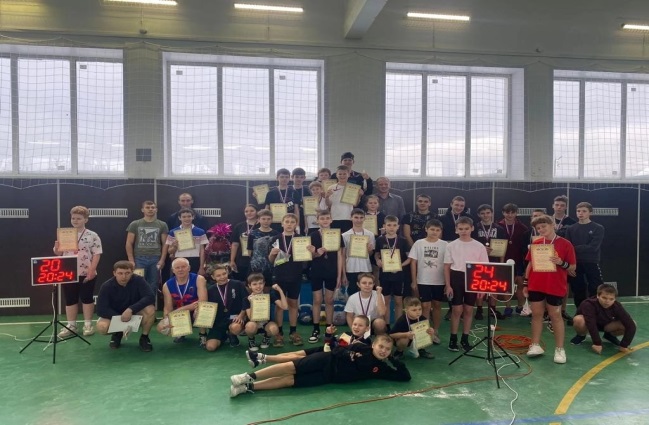 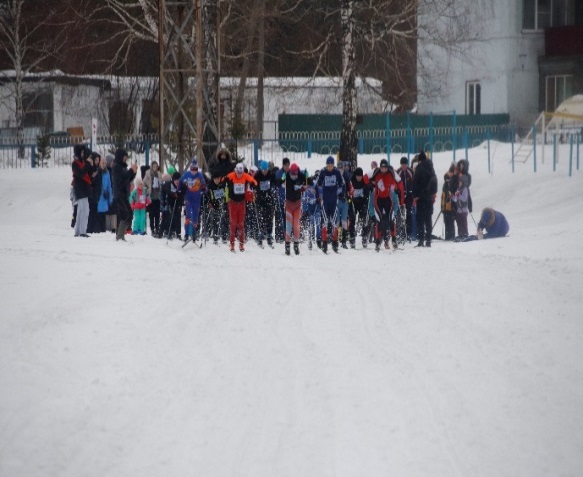  Ландшафтные возможности, экологическая чистота территории, а также развитая транспортная инфраструктура, близость к центру области создают уникальные возможности для развития рекреационной зоны. Наличие горнолыжного комплекса, лыжероллерной трассы, возможность организации зон отдыха, туристических маршрутов создает условия для развития туризма в Крапивинском округе.В 2023 году Крапивинский муниципальный округ посетило более 50 тыс. человек.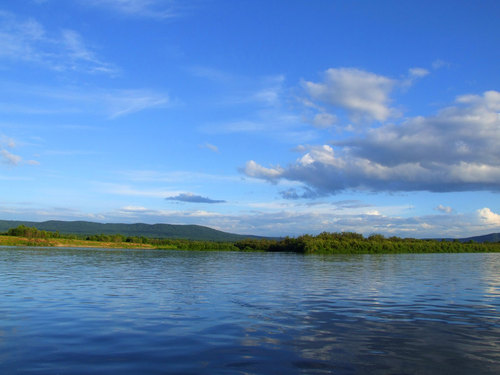 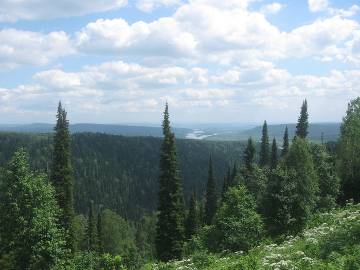  В живописном месте Крапивинского муниципального округа, в междуречье рек Иня и Томь (100 км на юго-восток от г.Кемерово, 35 км — от пгт. Крапивинский и 45 км от железнодорожной станции Ленинск-Кузнецкий) расположен Санаторий «Борисовский». Санаторий находится в непосредственной близости от месторождения минеральной воды «Борисовская», в честь которой и назван. Санаторий представляет собой единый комплекс зданий, объединенных теплыми переходами, что создает благоприятные условия для проживания в любое время.В дальнейшем планируется развитие оздоровительного и туристического кластеров на базе санатория «Борисовский»:- организация конных прогулок;- развитие летних и зимних видов спорта;- открытие кабинета косметологии;- строительство пульмонологического корпуса.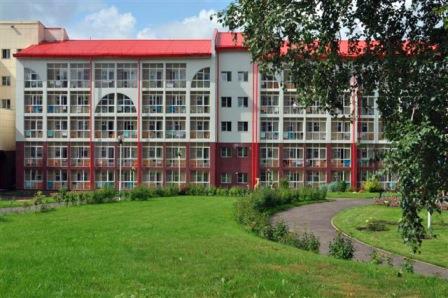 На левом берегу реки Томь на стыке Крапивинского и Беловского округов расположен государственный природный заказник Кемеровской области «Бунгарапско-Ажендаровский», созданный в 1964 году.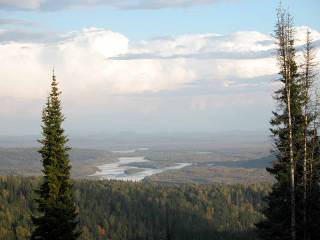 Часть бассейна реки Тайдон и значительную часть Салтымаковского хребта охватывает территория государственного природного заказника «Салтымаковский», созданного в 2000 году. Заказник полностью расположен на территории округа.Уже не один год «Железное кружево» объединяет лучших мастеров сварочного и кузнечного дела в уникальной природной зоне поселка гидростроителей Зеленогорский, собирая участников и гостей с разных уголков нашей необъятной Родины.Тут, мастера и любители, в режиме реального времени, создают современные арт-объекты, достойные выставок актуального искусства. По окончании конкурса арт-объекты остаются в поселке и украшают аллею.Впервые мастера по металлу изготовили арт-объекты в 2021 году, а уже год спустя конкурс стал основой двухдневного туристического события «Железное кружево».Площадкой для мероприятия является Аллея интернационалистов. Здесь расположены все локации события в шаговой доступности.Кроме главной составляющей - конкурса актуального искусства из металлолома, туристическое событие дополняют: рок-фестиваль, шоу байкеров, фаер-шоу, гастрономический чемпионат, спортивные программы, подъем на аэростате, выставка-ярмарка сувенирной продукции, мастер-классы, фуд-корды, экскурсии и другое.  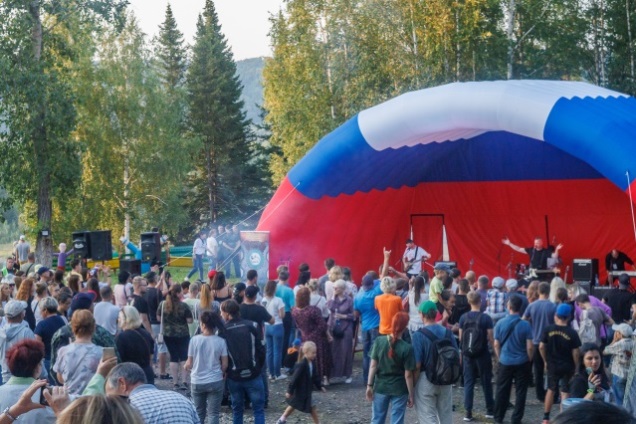 Сегодня «Железное кружево» объединяет вокруг себя более 15000 человек. Событие стало визитной карточкой Крапивинского округа. Об актуальности и востребованности «Железного кружева» говорят награды, полученные во Всероссийских и Международных конкурсах. 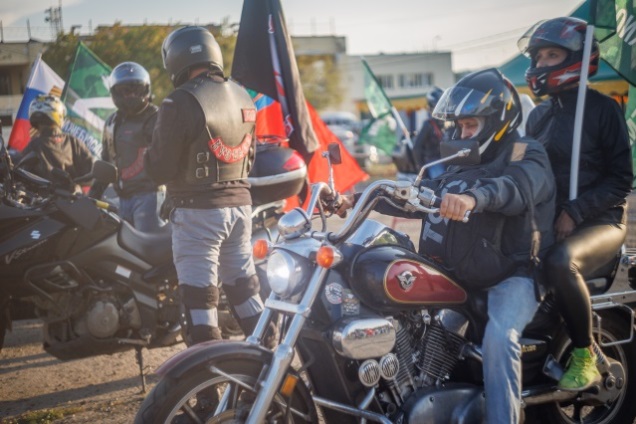 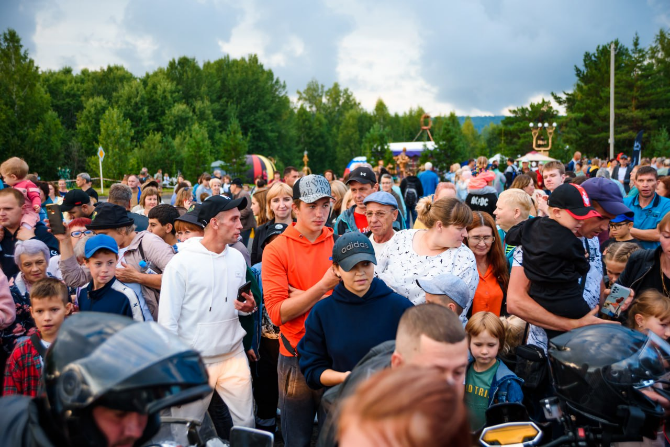 В рамках вышеуказанного мероприятия проходит фестиваль национальных культур «Истоки» и рок-фестиваль вокально – инструментальных ансамблей и рок-групп «Колючая Крапива».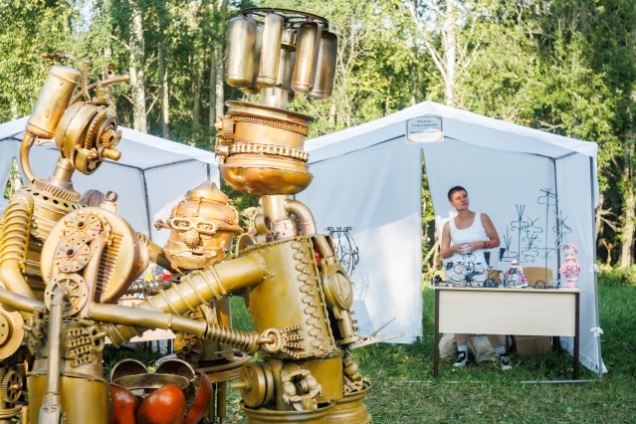 Историческое наследие.У Крапивинского муниципального округа богатое историческое и культурное наследие - 37 археологических памятников, 7 памятников истории, 20 символических памятников воинам-односельчанам.Своеобразность округа в археологическом отношении обусловлена прежде всего географическим положением и разнообразными природно-климатическими условиями. Археологические памятники расположены в основном в округе Лачиновской курьи, в устье р.Бунгарап и р.Бычья, р.Уньга, на правом берегу р.Томь в округе с.Салтымаково, д.Змеинка, д.Фомиха.Историческими памятниками округа являются братские могилы и захоронения времен гражданской войны, расположенные в пгт.Крапивинский, пгт.Зеленогорский, на территории Банновского и Крапивинского сельского поселений. 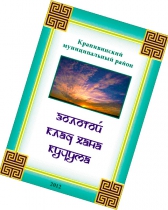 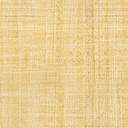      Мунгатский острог	Народные традиции, русское православие и возрождающийся интерес 	к истории округа нашел свое отражение в успешно реализуемом проекте «Этнографический центр традиционной и воинской культуры «Мунгатский острог», расположившимся вблизи Свято-Никольского источника на территории Крапивинского сельского поселения. На территории Этнографического центра построена часовня в честь Преподобного Сергия Радонежского. Здесь регулярно проводятся выездные экскурсии для гостей.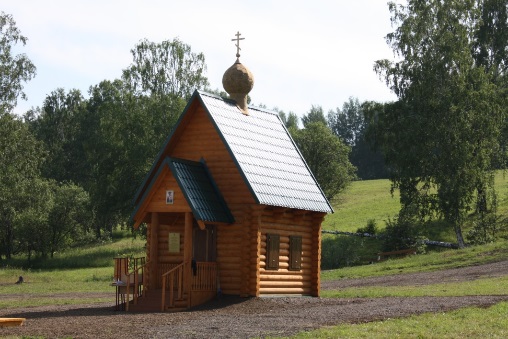 Снегоходная трассаПо проселочным дорогам Крапивинского округа проходит снегоходная трасса Средне-Томская». Отправной точкой трассы является с. Арсеново. Маршрут проходит по живописным местам Бунгарапско - Ажендаровского государственного природного заказника. В центральной части трасса проходит между долинами рек Южная Уньга и Томь - хребет Ажендаровский. Маршрут введен в реестр снегоходных трасс Кемеровской области с 2013 года. Протяженность составляет 46 км.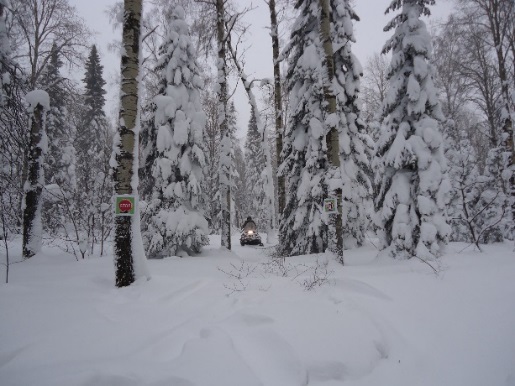 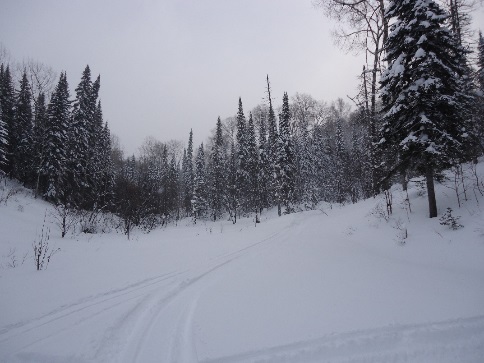 Горнолыжный комплексВ непосредственной близости от поселка Зеленогорский находится горнолыжный туристический комплекс «Таежный». Комплекс имеет 2 трассы протяженностью 760 и 950 метров, подъёмник для тюбингов, кафе, открытую бесплатную стоянку.Это место для любителей активного отдыха. Идеально подойдёт для семейного отдыха на лыжах и обучения сноубордингу. 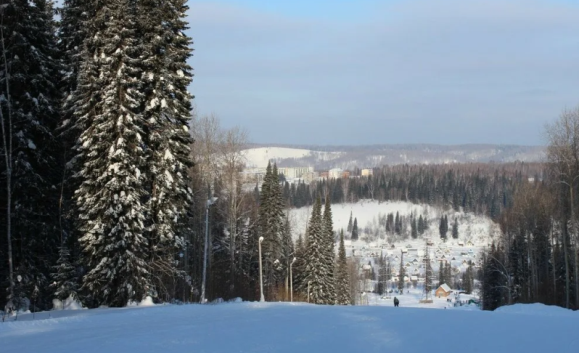 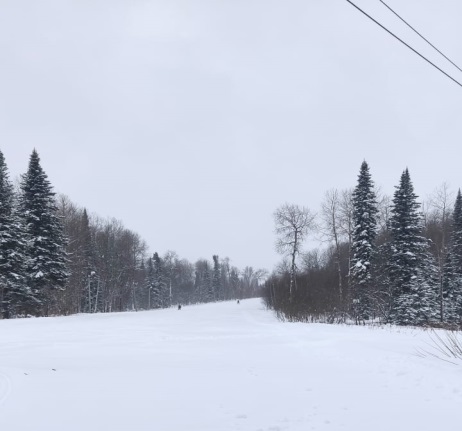 Многофункциональный спортивный комплекс   Также вблизи поселка Зеленогорский расположен многофункциональный спортивный комплекс. Уникальность комплекса в удачном месторасположении.     Естественный ландшафт, перепад высот относят трассу к третьей категории сложности, что позволяет спортсменам получить повышенную тренировочную нагрузку. Комплекс включает в себя футбольное, волейбольное, баскетбольное поля и три лыжероллерные трассы длиной 1500 м, 2000 м и 3000 м.     Уникальность комплекса позволяет вести круглогодичный тренировочный процесс, что особо важно для подготовки спортсменов высших достижений. Комплекс оценили спортсмены сборной Кузбасса, сборной России. В 2022 году сертифицированы лыжные и лыжероллерные трассы.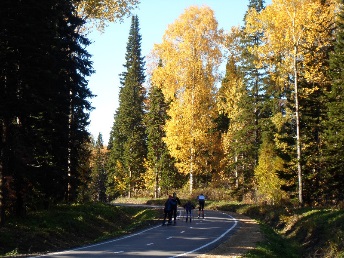 Ипподром   В 2012 году построен ипподром в            д. Кабаново. Современная беговая дорожка ипподрома соответствует требованиям проведения конноспортивных соревнований. Ипподром имеет большой и малый круги. Возведена крытая трибуна для зрителей, проведена электрификация сооружений, построена автостоянка. Ежегодно ипподром собирает профессиональных конников и любителей конного спорта со всего Кузбасса, и регионов СФО на конноспортивные соревнования, посвященные памяти Ворсобина Л.К. Для зрителей традиционно готовится зрелищная программа: заезд на лошадях орловской, русской и рысистой пород, а также на русских тройках; выступление лошадей тяжеловозов, показательные выступления конноспортивных клубов, конкурс шляпок среди девушек и женщин, концертные номера между заездами, детские аттракционы, выставка-ярмарка сувенирной продукции и многое другое.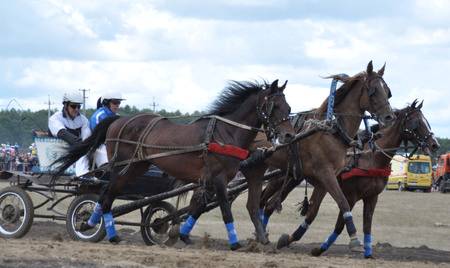 Основные показатели строительной деятельности Основные показатели инвестиционной деятельности Объем инвестиций по полному кругу предприятий в 2023 году составил 1174 млн.руб. Динамика инвестиций в основной капиталСтруктура инвестирования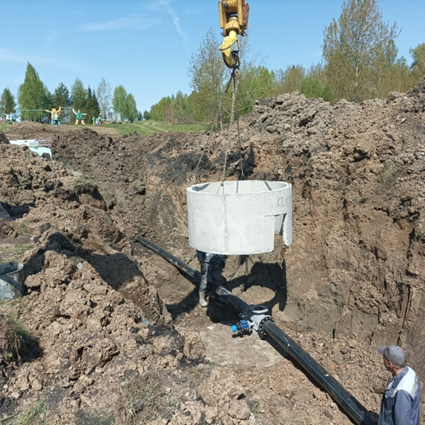 Ремонт водопроводных сетей, пгт Зеленогорский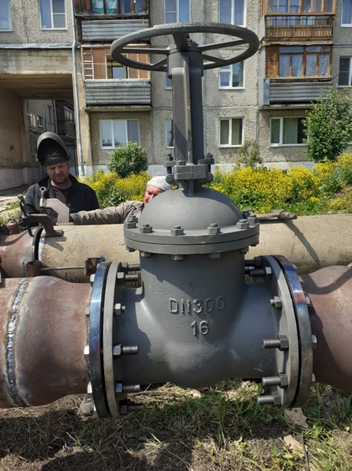 Замена задвижек, пгт. ЗеленогорскийСтруктура инвестиций в основной капитал по крупным и средним предприятиям по видам экономической деятельности в 2022 году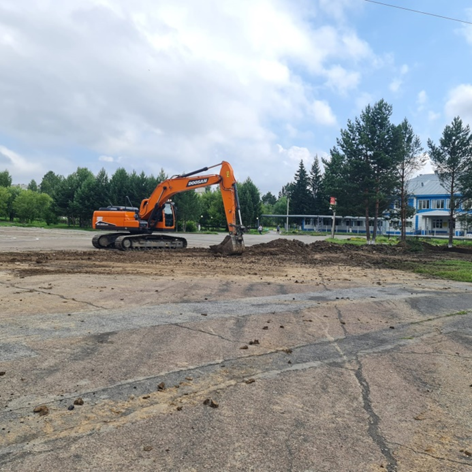 В 2023 году начато строительство двух 33 квартирных жилых домов в пгт Крапивинский, ввод в эксплуатацию первого запланирован на 2024 год, второго на начало 2025 года.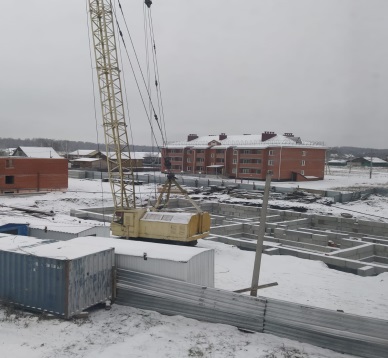 В 2023г. проведены плановые работы в сфере водоснабжения:- ремонт водопроводных сетей 3км;- проведен ремонт скважины в с. Каменка;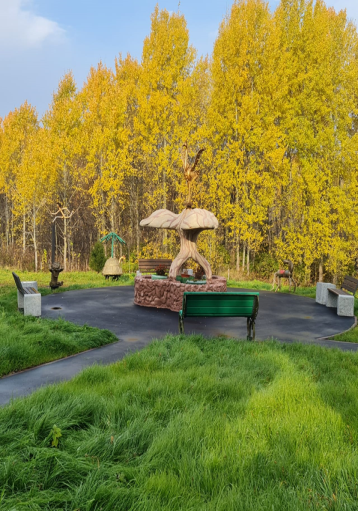 - перенос опоры ЛЭП в пгт. Зеленогорский;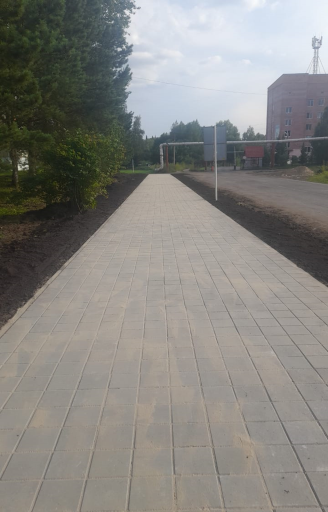 - проведена замена глубинных насосов, капитальный ремонт водоподъемного оборудования;- промывка 20 водонапорных скважин и ремонт водобашни в селе Междугорное;- ремонтные работы на центральных канализационных сетях и водопроводных сетях.В рамках регионального проекта «Формирование комфортной городской среды» национального проекта  «Жилье и городская среда» в 2023г. проведены работы по благоустройству в пгт. Зеленогорский:- придомовых территорий двух многоквартирных домов;- центральной аллеи;- аллеи Интернационалистов.В Крапивинском муниципальном округе разработана Программа социально-экономического развития на среднесрочную и долгосрочную перспективу, основу которой составляют мероприятия, разработанные на уровне поселений.Разработана Стратегия социально-экономического развития Крапивинского муниципального округа, которая является частью Комплексной программы социально-экономического развития Крапивинского муниципального округа. Основной стратегической целью Крапивинского муниципального округа на долгосрочную перспективу является повышение благосостояния жителей округа. Одним из основных стратегических направлений является рост экономического потенциала округа, предполагающий:Развитие агропромышленного комплексаРазвитие промышленного производстваРазвитие малого и среднего бизнесаРазвитие туризма и инфраструктуры туризма	1. Развитие агропромышленного комплексаПолитика в сельском хозяйстве будет  направлена на обеспечение продовольственной безопасности округа и региона  в  целом,  поддержку  эффективных собственников, повышение доходов сельского населения, в том числе и через развитие личных подсобных хозяйств. Основные направления и мероприятия в сельском хозяйстве:Строительство и реконструкция существующих животноводческих помещений;Развитие овцеводства;Повышение плодородия почв, осуществление работ по борьбе с вредителями и болезнями сельскохозяйственных культур, элитное семеноводство зерновых и технических культур; Поддержка кадрового обеспечения, организации профессиональной подготовки, повышения квалификации и переквалификации кадров в области агропромышленного производства;Совершенствование системы ценового регулирования;Проведение межевания, постановки на кадастровый учет земельных участков, их регистрация, исполнение необходимых планово-картографических материалов и др.;Развитие сельскохозяйственных кооперативов. 2. Развитие промышленного производстваИсходя из анализа текущего состояния, прогнозных показателей и стратегических направлений развития Крапивинского муниципального округа, были выявлены следующие приоритетные направления развития промышленности:- Поддержка и приоритет развития угледобычи. Необходимо начать разработку нового пласта угля на Крапивинском участке, разведанные запасы в котором составляют 27,5 млн.т. - Развитие пищевой промышленности;-  Модернизация Зеленогорского завода железобетонных изделий (развитие производства строительных материалов); - Разработка месторождений полезных ископаемых: нерудных материалов- базальтов, гравийно-песчаных смесей; облицовочных базальтов, агатов, цеолитов;  - Поддержка модернизации промышленности;- Завершение строительства Крапивинской ГЭС и ввод ее в эксплуатацию.3. Поддержка и развитие малого и среднего бизнесаПовышение благосостояния граждан и формирование экономически активного среднего класса, увеличение удельного веса малого и среднего бизнеса в экономике муниципального образования является одной из приоритетных задач, решаемых на пути к росту экономического потенциала округа.К задачам долгосрочного планирования по данному стратегическому направлению необходимо отнести следующие:развитие инфраструктуры поддержки малого и среднего предпринимательства округа;стимулирование развития туризма и инфраструктуры туризма;реализация приоритетных направлений развития предприни-мательства – производство товаров народного потребления, переработка сельскохозяйственной продукции, дикоросов, строительство, бытовое обслуживание;стимулирование привлечения инвестиций в сектор малого и среднего предпринимательства.Основные мероприятия:Разработка и реализация мероприятий по развитию предпринимательства в сельском хозяйстве:поддержка создания и развития фермерских и личных подсобных хозяйств через различные формы поддержки ЛПХ;развитие заготовительной деятельности продукции, производимой в личных  подсобных  хозяйствах,  силами потребкооперации и иными предприятиями-переработчиками;развитие заготовки и переработки дикорастущей продукции.Субсидирование затрат субъектов малого и среднего предпринимательства по участию в выставках, ярмарках, связанных с продвижением на региональные и межрегиональные рынки продукции, товаров, работ, услуг.Разработка и реализация мероприятий по развитию малого предпринимательства в жилищно-коммунальном хозяйстве.4. Развитие туризма и инфраструктуры туризма 	Высокий рекреационный потенциал, сочетающий в себе ландшафтные возможности, экологическую чистоту территории, а также развитую транспортную инфраструктуру, близость к крупным промышленным центрам области создают уникальные возможности для развития рекреационной зоны:организация зон отдыха на р. Томь;развитие горнолыжного спорта;лыжероллерный спорт;развитие пешего туризма;развитие конного туризма;экологический туризм;развитие туристического оздоровительного кластера на базе санатория «Борисовский»;формирование рекреационной зоны после завершения строительства Крапивинской ГЭС с водохранилищем.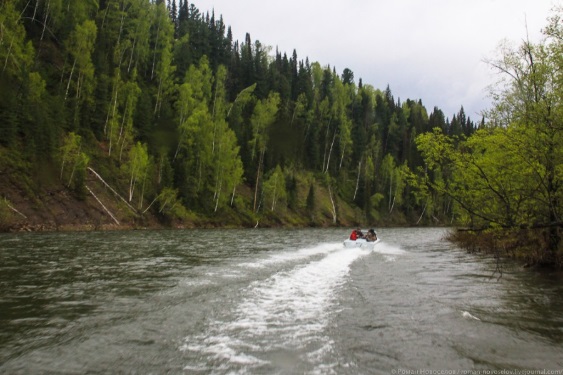 Недостаточная инвестиционная активность является одной из наиболее важных проблем социально-экономического развития округа.Инвестиционная политика Крапивинского муниципального округа направлена на стимулирование инвестиционной деятельности и включает комплекс организационных, правовых, финансово-экономических и иных мер, осуществляемых органами местного самоуправления.Основными документами, регламентирующими инвестиционный процесс на территории округа является муниципальная программа «Развитие сферы малого и среднего предпринимательства в Крапивинском муниципальном округе», программа «Повышение инвестиционной привлекательности Крапивинского муниципального округа». Утвержден Порядок предоставления субъектам малого и среднего предпринимательства Крапивинского муниципального округа финансовой поддержки. Инвестиционная деятельность Крапивинского муниципального округа основывается на следующих основных принципах:- сочетание муниципальных интересов и интересов субъектов инвестиционной деятельности;- поддержание конкуренции;- объективность и экономическая обоснованность принимаемых решений;- равноправие субъектов инвестиционной деятельности;- обязательность исполнения принятых решений;- взаимная ответственность органов местного самоуправления и субъектов инвестиционной деятельности.	Основной целью инвестиционной политики является рост инвестиций в экономику округа, способствующих интенсивному развитию экономики и производственной сферы, модернизации производств, росту доходов населения и поступлений в бюджеты всех уровней. Инвестиции рассматриваются как основной источник роста экономики и округа, обновления основных фондов, повышения производительности труда и качества продукции.Исходя из поставленной  цели,  одной  изосновных задач администрации Крапивинского муниципального округа является создание более благоприятного и  стабильного инвестиционного климата, оптимальных условий для реализации инвестиционного процесса. Основными направлениями инвестиционной политики администрации округа являются:1. Совершенствование действующего законодательства в сфере поддержки субъектов инвестиционной и производственной деятельности на территории Крапивинского муниципального округа. Выполнение данного мероприятия обеспечит повышение эффективности нормативно-правовой базы Крапивинского муниципального округа, путем постоянного мониторинга действующего инвестиционного федерального, регионального и муниципального законодательства, рост инвестиционной активности и легализации бизнеса.2. Повышение эффективности взаимодействия между участниками инвестиционного процесса в Крапивинском муниципальном округе:2.1. Разработка инвестиционной политики Крапивинского муниципального округа. Это обеспечит целенаправленное и планомерное развитие инвестиционной деятельности в Крапивинском муниципальном округе.2.2. Работа по инвестиционной деятельности, проводимая администрацией Крапивинского муниципального округа.2.3. Периодическое обновление инвестиционного паспорта Крапивинского муниципального округа. Данное мероприятие обеспечит комплексное представление инвестиционного, экономического потенциала, инвестиционного климата Крапивинского муниципального округа. 2.4. Разработка и реализация комплекса мероприятий по привлечению инвесторов (в том числе через информационно-телекоммуникационную сеть «Интернет»). Это будет способствовать более эффективному поиску и привлечению стратегических и финансовых инвесторов. 2.5. Организация участия предприятий округа в региональных ярмарках, выставках инвестиционных проектов и продукции предприятий Кемеровской области - Кузбасса. Основной целью участия в выставках инвестиционных проектов является привлечение инвесторов к реализации проектов на территории Крапивинского муниципального округа. Это будет способствовать:- систематизации имеющихся проектов и заявок, разработка предварительных бизнес-планов, проектов;- знакомству инвесторов с экономикой и инвестиционными возможностями Крапивинского муниципального округа;- представлению партнерам конкретных проектов и продукции предприятий Крапивинского муниципального округа, установлению деловых контактов;- повышению профессионального уровня участников рынка инвестиций, специалистов органов местного самоуправления;- обобщению итогов выставки и выработке рекомендаций по совершенствованию инвестиционной политики.2.6. Разработка и реализация комплекса мероприятий по представлению Крапивинского муниципального округа инвестиционному сообществу, что будет способствовать поиску инвесторов, отбору перспективных инвестиционных проектов, организации эффективного взаимодействия субъектов рынка инвестиций, органов государственной власти и органов местного самоуправления.2.7. Создание системы освещения деятельности администрации Крапивинского муниципального округа в сфере инвестиций в средствах массовой информации. Это будет способствовать повышению   информационной   открытости инвестиционных процессов в Крапивинском муниципальном округе.3. Мобилизация инвестиционных ресурсов для реализации инвестиционных программ и проектов, обеспечение их эффективного использования, государственная поддержка инвестиционной деятельности. 3.1.  В целях реализации мероприятий Программы развития сферы малого и среднего предпринимательства, предусматривается субсидирование субъектов малого и среднего предпринимательства по участию в выставках, ярмарках, связанных с продвижением на региональные и межрегиональные рынки продукции, товаров, работ, услуг.	В целях создания благоприятного инвестиционного климата, идет развитие:- Горнолыжного комплекса;- Снегоходного туризма;- Экскурсионного туризма.В дальнейшем планируется развиваться рекреационный туризм, после строительства ГЭС.	В результате реализации инвестиционной политики ожидается повышение открытости инвестиционного процесса, уровня подготовки бизнес-планов и других документов при поиске потенциальных инвесторов и, соответственно, общее увеличение инвестиционной активности в округе.Наиболее перспективными направлениями повышения инвестиционного потенциала Крапивинского муниципального округа является производство и переработка сельскохозяйственной продукции, разработка месторождений полезных ископаемых, развитие обрабатывающих производств, а также развитие инфраструктуры и туризма. 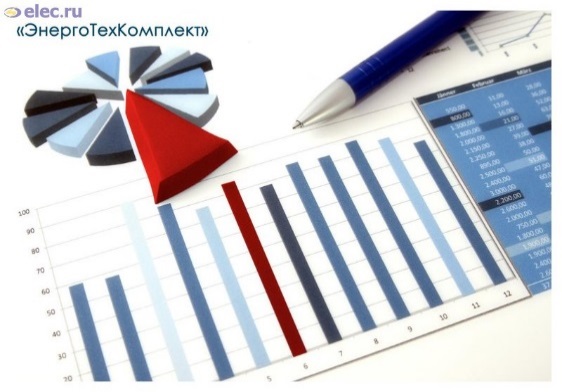 Наименование показателяЕдиница изме-рения2019 год2020 год2021 год2022 год2023 годОбъем работ, выполненных по виду деятельности «Строительство» млн. руб.309,6353,6403,4813,1873,1к соответствующему периоду прошлого года (в сопоставимых ценах)%78,8110,579,4104,696,9Площадь введенных жилых домовкв. м39419186708040507196к соответствующему периоду прошлого года%101,6233,177,157,2177,7в том числе индивидуальное жилищное строительствокв. м3941597670802913,17196к соответствующему периоду прошлого года%185,2151,6118,541177,7Общая площадь жилых помещений, введённая в действие за год, приходящаяся в среднем на одного жителякв. м0,170,410,320,1850,332Показатель2019г2020г2021г2022г2023гИнвестиции в основной капитал, млн.руб.534,5723,1888,1932,21174,0в % к пред. году в сопоставимых ценах94,3135,6104,583,7105,8Показатель2019г2020г2021г2022г2023гИнвестиции за счет бюджетных средств, млн.руб.61,3109,1274,9325,9125,2Доля бюджетных средств в общем объеме инвестиций, %11,515,129,435,010,7Вид экономической деятельностиДоля в общем объеме инвестицийобразование2,5производство и распределение электроэнергии, газа и воды6,1здравоохранение и предоставление социальных услуг7,2розничная торговля0,8государственное управление и обеспечение военной безопасности; социальное страхование0,6деятельность в области культуры, спорта, организации досуга и развлечений0,2водоснабжение, водоотведение24,8добыча полезных ископаемых0,2строительство2,8деятельность в области информации и связи0,03деятельность административная и сопутствующие дополнительные услуги1,0Администрация Крапивинского муниципального округа652440, Кемеровская обл., Крапивинский округ, пгт. Крапивинский,ул. Юбилейная,15тел.: (838446) 22213факс: (838446) 22438E-mail: adm-krapiv@ako.ruСайт: www.krapivino.ruГлава Крапивинского муниципального округаКлимина Татьяна Ивановна652440, пгт. Крапивинский,ул. Юбилейная,15тел., факс: (838446) 22213Первый заместитель главыАрнольд Наталья Фридриховна652440, пгт. Крапивинский,ул. Юбилейная,15тел.: 8(38446) 22970Отдел архитектуры и градостроительствател./факс: 8(38446) 22255Отдел по жилищным вопросамтел./факс: 8(38446) 22256МКУ «Управление по жизнеобеспечению и строительству АКМО»Начальник управленияСухорукова Юлия Викторовнател., факс: (838446) 22762Строительный отдел тел./факс: 8(38446) 22162Отдел по управлению жилищно-коммунальным хозяйствомтел/ факс: 8(38446) 21068Заместитель главы (по экономическому развитию)Харламов Сергей Николаевич652440, Кемеровская обл., Крапивинский округ, пгт. Крапивинский, ул. Юбилейная,15тел.: 8(38446) 22235Отдел экономического развитияТел/факс: 8(38446) 21101, Отдел предпринимательства и потребительского рынкател.: 8(38446) 22181Отдел муниципальных закупоктел. 8(38446) 21078Отдел бухгалтерского учета и отчетностител.: 8(38446)22511Комитет по управлению муниципальным имуществомПредседатель комитетаЛарина Екатерина Валентиновна652440, Кемеровская обл., Крапивинский округ, пгт. Крапивинский, ул. Юбилейная,11тел.: 8(38446) 21202, факс: 8(38446) 22957МБУ «Автохозяйство КМО»Директор Знаменских Сергей Викторович652440, Кемеровская обл., Крапивинский округ, пгт. Крапивинский, ул. 60 лет Октября,1тел.: 8(38446)22708Заместитель главы (по внутренней политике)Слонов Евгений Александрович652440, Кемеровская обл., Крапивинский округ, пгт. Крапивинский, ул. Юбилейная,15тел.: 8(38446) 22232Организационный отделтел.: 8(38446)22243Юридический отделтел.: 8(38446)22241Архивный отделтел.: 8(38446)22198Отдел Го и ЧСтел.:8(38446)22250Комендатурател.: 8(38446)21041МБУ «Медиа-центр»тел.: 8(38446)22116МКУ «ЕДДС»тел.: 8(38446)22604МКУ «Территориальное управление АКМО»652440, Кемеровская обл., Крапивинский округ, пгт. Крапивинский, ул. Юбилейная,15тел.: 8(38446) 22030Заместитель главы (по социальным вопросам) Голошумова Екатерина Анатольевнател.: 8(38446) 21162Управление образованиятел./факс: 8(38446) 22236Управление культуры, молодежной политики, спорта и туризмател.: 8(38446) 22362, факс: 8(38446) 22698Управление социальной защиты населениятел.: 8(38446) 22218, факс: 8(38446) 22492Военно-учетный столтел.: 8(38446)22140Комиссия по делам несовершеннолетних и защите их правтел.: 8(38446)21077Заместитель главы Реванченко Андрей Александрович652440, Кемеровская обл., Крапивинский округ, пгт. Крапивинский, ул. Юбилейная,11тел.: 8(38446) 22195 Отдел сельского хозяйства, отдел экологии и лесоустройствател.: 8(38446)22447тел.: 8(38446)22191Заместитель главы-начальник управленияСтоянова Ольга Васильевна652440, Кемеровская обл., Крапивинский округ, пгт. Крапивинский, ул. Юбилейная,15тел.: 8(38446) 22239Финансовое управление администрации Крапивинского муниципального округател./факс: 8(38446) 21098